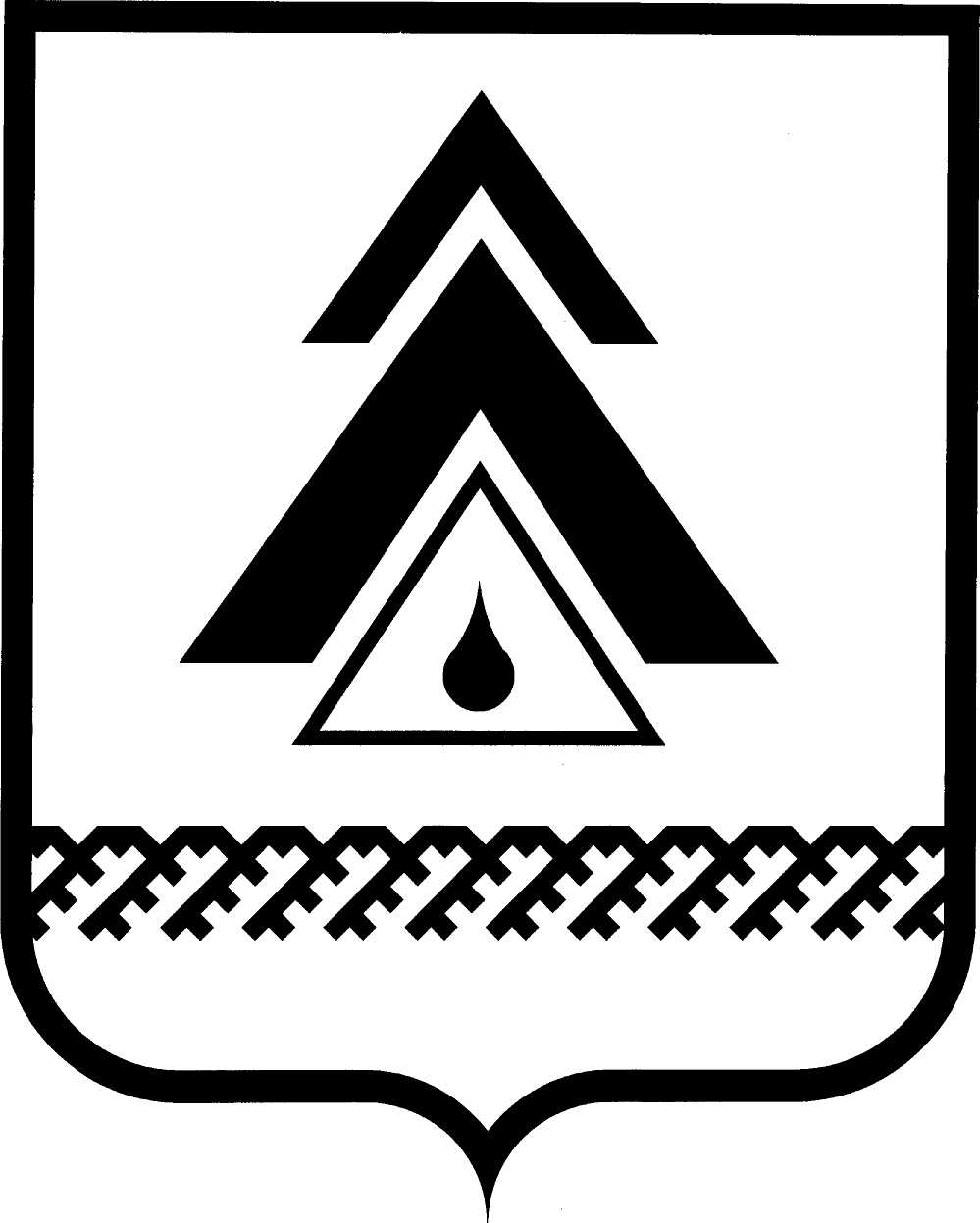 администрация Нижневартовского районаХанты-Мансийского автономного округа – ЮгрыПОСТАНОВЛЕНИЕОб утверждении схемы теплоснабжения городского поселения НовоаганскВ целях обеспечения условий для устойчивого развития территории      муниципального образования Нижневартовский район, руководствуясь Федеральным законом от 27.07.2010 № 190-ФЗ «О теплоснабжении», в соответствии с постановлениями Правительства Российской Федерации от 22.02.2012 № 154 «О требованиях к схемам теплоснабжения, порядку их разработки и утверждения», от 08.08.2012 № 808 «Об организации теплоснабжения в Российской    Федерации и о внесении изменений в некоторые акты Правительства Российской Федерации», учитывая протокол публичных слушаний и заключение о результатах публичных слушаний по проекту схем теплоснабжения городского поселения Новоаганск:1. Утвердить схему теплоснабжения городского поселения Новоаганск согласно приложению.2. Определить единой теплоснабжающей организацией в системе теплоснабжения городского поселения Новоаганск − открытое акционерное общество «Аганское многопрофильное жилищно-коммунальное управление».3. Пресс-службе администрации района (А.Н. Королёва) опубликовать сведения о размещении схемы теплоснабжения на официальном веб-сайте администрации района в районной газете «Новости Приобья».4. Контроль за выполнением постановления возложить на заместителя  главы администрации района по жилищно-коммунальному хозяйству и строительству А.Ю. Бурылова.Глава администрации района                                                            Б.А. Саломатинот 01.07.2014 г. Нижневартовск№ 1270          